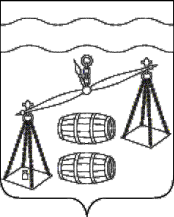 КАЛУЖСКАЯ ОБЛАСТЬСУХИНИЧСКИЙ РАЙОНАДМИНИСТРАЦИЯСЕЛЬСКОГО ПОСЕЛЕНИЯ«СЕЛО БРЫНЬ»ПОСТАНОВЛЕНИЕот 31.03.2022 г. 							               № 18a О разработке схемы размещения гаражей, являющихся некапитальными сооружениями, и мест стоянки технических или других средств передвижения инвалидов вблизи их места жительства на территории сельского поселения «Село Брынь»В соответствии со статьей 39.36-1 Земельного кодекса Российской Федерации, Федеральным законом от 05.04.2021 № 79-ФЗ «О внесении изменений в отдельные законодательные акты Российской Федерации»,     руководствуясь  Уставом   сельского поселения «Село Брынь»,                                              ПОСТАНОВЛЯЕТ:1. Определить в качестве уполномоченных на реализацию мероприятий по разработке схемы размещения гаражей, являющихся некапитальными сооружениями (далее – гараж), и мест стоянки технических или других средств передвижения инвалидов вблизи их места жительства (далее – места
стоянки средств передвижения инвалидов) на территории   СП «Село Брынь» (далее – схема) администрацию сельского поселения «Село Брынь»2. Администрации сельского поселения «Село Брынь» :
1) провести инвентаризацию гаражей, возведенных до вступления в силу Порядка использования земель или земельных участков, находящихся в государственной или муниципальной собственности, для возведения гаражей, являющихся некапитальными сооружениями, и мест стоянки технических или других средств передвижения инвалидов вблизи их места жительства,  в установленном законодательством Российской Федерации порядке до вступления в силу Порядка;
2) осуществить прием заявлений физических лиц о включении гаража либо места стоянки средства передвижения инвалида в схему, составленных по форме согласно приложению к настоящему Постановлению (далее – заявления), в течение 60 дней со дня обнародования настоящего Постановления;
3) подготовить на основании полученных результатов инвентаризации и поступивших заявлений проект текстовой части схемы размещения гаражей, являющихся некапитальными сооружениями, и мест стоянки технических или других средств передвижения инвалидов вблизи их места жительства на территории поселения в виде таблицы по форме, предусмотренной Порядком;
4) дополнить проект текстовой части схемы размещения гаражей, являющихся некапитальными сооружениями, и мест стоянки технических или других средств передвижения инвалидов вблизи их места жительства на территории поселения проектом графической части для исключения разногласий при размещении нескольких гаражей или мест стоянки средств передвижения инвалидов по одному адресному ориентиру;
5 ) организовать рассмотрение результатов инвентаризации и заявлений комиссией по подготовке проекта схемы размещения гаражей, являющихся некапитальными сооружениями, и мест стоянки технических или других средств передвижения инвалидов вблизи их места жительства на территории сельского поселения «Село Брынь»6)  подготовить проект постановления Администрации сельского поселения «Село Брынь» об утверждении схемы;7)Направить заявителям письменное уведомление о решениях, принятых по заявлениям ,в течении 30 дней со дня завершения сроков приема заявления3.Данное постановление вступает в силу после его обнародования и подлежит размещению на сайте администрации МР «Сухиничский район» в разделе сельское поселение.
 4. Контроль за исполнением настоящего Постановления оставляю за собой.Глава администрацииСП «Село Брынь»                                             О.В. Выртан